АДМИНИСТРАЦИИ БОГУЧАНСКОГО РАЙОНАР А С П О Р Я Ж Е Н И Е(в редакции распоряжения администрации Богучанского района от 14.06.2016 № 151-р)05.04.2016                                          с. Богучаны                                             №  84-рО создании рабочей группыВ соответствии с распоряжением Губернатора Красноярского края от 04.05.2016 № 226-рг “О мерах, направленных на реализацию региональной программы капитального ремонта  общего имущества в многоквартирных домах, расположенных на территории Красноярского края”1. Создать на территории Богучанского района Красноярского края рабочую группу по реализации региональной программы капитального ремонта общего имущества в многоквартирных домах, расположенных на территории Красноярского края, утвержденной постановлением Правительства Красноярского края от 27.12.2013 № 709-п.2. Утвердить Положение о рабочей группе по реализации региональной программы капитального ремонта общего имущества в многоквартирных домах, расположенных на территории Красноярского края, утвержденной постановлением Правительства Красноярского края от 27.12.2013 № 709-п согласно приложению №1.3. Утвердить состав рабочей группы по реализации региональной программы капитального ремонта общего имущества в многоквартирных домах, расположенных на территории Красноярского края, утвержденной постановлением Правительства Красноярского края от 27.12.2013 № 709-п согласно приложению № 2.4. Контроль за исполнением настоящего распоряжения возложить на заместителя Главы Богучанского района по жизнеобеспечению А.Ю.Машинистова.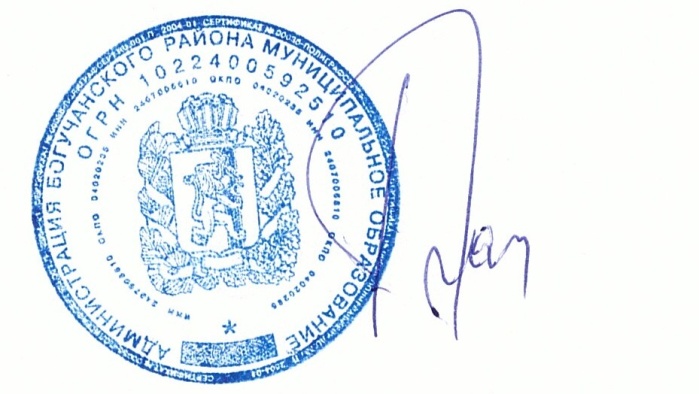 5. Распоряжение вступает в силу со дня его подписания.И.о. Главы Богучанского района   					       В.Ю. КарнауховПриложение № 1к распоряжению администрацииБогучанского района от 05.04.2016 № 84-рПоложениео рабочей группе по реализации региональной программы капитального ремонта общего имущества в многоквартирных домах, расположенных на территории Красноярского края, утвержденной постановлением Правительства Красноярского края от 27.12.2013 № 709-пНастоящее Положение о рабочей группе по реализации региональной программы капитального ремонта общего имущества в многоквартирных домах, расположенных на территории Красноярского края, утвержденной постановлением  Правительства Красноярского края от 27.12.2013 № 709-п (далее по тексту – Положение) регламентирует вопросы взаимодействия администрации Богучанского района Красноярского края, органов местного самоуправления поселений, лиц осуществляющих управление многоквартирными домами, представителей собственников помещений в многоквартирном доме по выработке предложений, направленных на  реализацию региональной программы капитального ремонта общего имущества в многоквартирных домах, расположенных на территории Красноярского края, утвержденной постановлением  Правительства Красноярского края от 27.12.2013 № 709-п (далее – Региональная программа капитального ремонта). Общие положения1.1. Настоящее Положение определяет полномочия, и порядок деятельности рабочей группы по реализации Региональной программы капитального ремонта (далее - рабочая группа).1.2. Рабочая группа в своей деятельности руководствуется Конституцией Российской Федерации, Федеральными Законами, законами и постановлениями Красноярского края, Уставом Богучанского района Красноярского края и иными нормативными актами органов государственной власти Российской Федерации и Красноярского края, решениями Богучанского районного Совета депутатов, постановлениями и распоряжениями администрации Богучанского района Красноярского края, а также настоящим Положением.1.3. Целью создания рабочей группы является обеспечение взаимодействия территориальных, отраслевых (функциональных) органов администрации Богучанского района Красноярского края, органов местного самоуправления поселений, лиц осуществляющих управление многоквартирными домами, представителей собственников помещений в многоквартирном доме при реализации Региональной программы капитального ремонта.1.4. Рабочая группа создаётся, реорганизуется и упраздняется  распоряжением администрации Богучанского района Красноярского края. Положение о рабочей группе и его персональный состав утверждается распоряжением администрации Богучанского района Красноярского края.1.5. Рабочая группа является временным коллегиальным органом и предназначена для своевременного выполнения мероприятий по реализации на территории Богучанского района Региональной программы капитального ремонта.1.6. Рабочая группа формируется из руководителей управлений и отделов администрации Богучанского района Красноярского края, глав органов местного самоуправления поселений (по согласованию), лиц осуществляющих управление многоквартирными домами (по согласованию), а также представителей собственников помещений в многоквартирном доме (по согласованию). 1.7. Рабочую группу возглавляет председатель рабочей, на время отсутствия председателя рабочей группы, его замещает заместитель председателя рабочей группы, делопроизводство ведёт секретарь.1.8. Члены рабочей группы осуществляют свою деятельность на добровольной и безвозмездной основе.Основные функции2.1.Основными функциями рабочей группы являются:а) участие в обследовании технического состояния многоквартирных домов;б) участие в подготовке краткосрочный планов при реализации Региональной программы;в) участие  при проектировании работ по капитальному ремонту;г) участие в подготовке многоквартирного дома к выполнению капитального ремонта, при выполнении строительно-монтажных работ;д) участие в приемке выполненных работ (оказанных услуг) по капитальному ремонту общего имущества в многоквартирных домах;е) участие при осуществлении контроля качества выполненных работ (оказанных услуг) в период гарантийного срока.Права и обязанности3.1. Рабочая группа имеет право:а) запрашивать в установленном порядке у федеральных органов исполнительной власти, органов исполнительной власти субъектов Российской Федерации, органов местного самоуправления поселений, управлений и отделов администрации Богучанского района Красноярского края, лиц осуществляющих управление многоквартирными домами материалы и информацию по вопросам, отнесенным к компетенции рабочей группы;б) приглашать для участия в заседаниях и заслушивать представителей органов исполнительной власти Красноярского края, органов местного самоуправления поселений, управлений и отделов администрации Богучанского района Красноярского края по вопросам, отнесенным к компетенции рабочей группы, и принимать соответствующие решения;в) для    подготовки  и  обсуждения  вопросов  на  заседания рабочей группы могут привлекаться компетентные специалисты для проработки определенных вопросов, связанных с реализацией Региональной программы капитального ремонта.3.2. Рабочая группа  обязана:а) проводить заседания;б) вырабатывать рекомендации органам местного самоуправления (в том числе поселений, входящих в состав Богучанского района), связанные с реализацией Региональной программы капитального ремонта;в) рассматривать заявления, обращения, пожелания, а, также, жалобы по вопросам, входящим в компетенцию рабочей группы.Порядок работы рабочей группы.Заседания рабочей группы  проводятся по мере необходимости.Заседание рабочей группы считается правомочным, если на ней присутствуют не менее 50 процентов состава рабочей группы. Решения рабочей группы принимаются большинством голосов присутствующих на заседании членов рабочей группы путем открытого голосования. В случае равенства голосов решающим является голос председателя рабочей группы.Решения и протоколы заседаний рабочей группы подписываются председательствующим на заседании и секретарем рабочей группы. Решения, соглашения и протоколы заседаний рабочей группы хранятся у секретаря. Решения, принимаемые рабочей группой, носят рекомендательный характер.Материальное и организационно-техническое обеспечение деятельности рабочей группы  осуществляется органом местного самоуправления Богучанского района.Приложение № 1к распоряжению администрацииБогучанского района от 05.04.2016 № 84-рСостав рабочей группыпо реализации региональной программы капитального ремонтаобщего имущества в многоквартирных домах, расположенных на территории Красноярского края, утвержденной постановлением Правительства Красноярского края от 27.12.2013 № 709-пМашинистовАндрей Юрьевич- заместитель Главы Богучанского района по жизнеобеспечению, председатель рабочей группы;ДружининаЛейла Геннадьевна- начальник отдела лесного хозяйства, жилищной политики, транспорта и связи администрации Богучанского района Красноярского края – заместитель председателя рабочей группы;КучковскаяЕкатерина Алексеевна- заместитель начальника отдела лесного хозяйства, жилищной политики, транспорта и связи администрации Богучанского района Красноярского края – секретарь рабочей группы;Члены рабочей группы:Члены рабочей группы:СташковАртем Сергеевич-начальник МКУ «Муниципальная служба Заказчика»;Илиндеев Александр Петрович-Глава Богучанского сельсовета (по согласованию);Потиенко Юрий Антонович-Глава Красногорьевского сельсовета (по согласованию);Розбицкая Наталья Юрьевна-Глава Октябрьского сельсовета (по согласованию);Жаркомбаев Раушан Ибрахимович-Глава Таёжнинского сельсовета (по согласованию);Степанов Игорь Павлович-Представитель ТСЖ «Интерьер» (по согласованию);Уполномоченное лицо от собственников МКД- Председатель Совета МКД или лицо уполномоченное решением общего собрания собственников (по согласованию);Руденко Анатолий ВладимировичДепутат Богучанского районного Совета депутатов (по согласованию).